О наименовании элементов планировочной структурыВ соответствии с Федеральным Законом от 06.10.2003 № 131-ФЗ «Об общих принципах организации местного самоуправления в Российской Федерации», Приказом Минфина России от 05.11.2015  № 171н «Об утверждении перечня элементов планировочной структуры, элементов улично-дорожной сети, элементов объектов адресации, типов зданий (сооружений), помещений, используемых в качестве реквизитов адреса, и Правил сокращенного наименования адресообразующих элементов», администрация городского поселения город Калач Калачеевского муниципального района Воронежской области   п о с т а н о в л я е т:Присвоить наименование элементу планировочной структуры, расположенному в границах кадастрового квартала 36:10:5102000, за пределами населенного пункта: Российская Федерация, Воронежская область, Калачеевский муниципальный район, городское поселение город Калач, Территория СНТ Лесная Поляна.Присвоить наименование элементу планировочной структуры, расположенному в границах кадастрового квартала 36:10:5103000, за пределами населенного пункта: Российская Федерация, Воронежская область, Калачеевский муниципальный район, городское поселение город Калач, Территория СНТ Медик.Присвоить наименование элементу планировочной структуры, расположенному в границах кадастрового квартала 36:10:5104000, за пределами населенного пункта: Российская Федерация, Воронежская область, Калачеевский муниципальный район, городское поселение город Калач, Территория СНТ Парус.Присвоить наименование элементу планировочной структуры, расположенному в границах кадастрового квартала 36:10:5105000, за пределами населенного пункта: Российская Федерация, Воронежская область, Калачеевский муниципальный район, городское поселение город Калач, Территория СНТ Автомобилист.Присвоить наименование элементу планировочной структуры, расположенному в границах кадастрового квартала 36:10:5106000, за пределами населенного пункта: Российская Федерация, Воронежская область, Калачеевский муниципальный район, городское поселение город Калач, Территория СНТ Наш Сад.Присвоить наименование элементу планировочной структуры, расположенному в границах кадастрового квартала 36:10:5107000, за пределами населенного пункта: Российская Федерация, Воронежская область, Калачеевский муниципальный район, городское поселение город Калач, Территория СНТ Зеленый Дол.Присвоить наименование элементу планировочной структуры, расположенному в границах кадастрового квартала 36:10:5108000, за пределами населенного пункта: Российская Федерация, Воронежская область, Калачеевский муниципальный район, городское поселение город Калач, Территория СНТ Вишневое.Присвоить наименование элементу планировочной структуры, расположенному в границах кадастрового квартала 36:10:5401000, за пределами населенного пункта: Российская Федерация, Воронежская область, Калачеевский муниципальный район, городское поселение город Калач, Территория СНТ Спутник.Присвоить наименование элементу планировочной структуры, расположенному в границах кадастрового квартала 36:10:5402000, за пределами населенного пункта: Российская Федерация, Воронежская область, Калачеевский муниципальный район, городское поселение город Калач, Территория СНТ Борохов Яр.Присвоить наименование элементу планировочной структуры, расположенному в границах кадастрового квартала 36:10:5403000, за пределами населенного пункта: Российская Федерация, Воронежская область, Калачеевский муниципальный район, городское поселение город Калач, Территория СНТ Природа.Присвоить наименование элементу планировочной структуры, расположенному в границах кадастрового квартала 36:10:5404000, за пределами населенного пункта: Российская Федерация, Воронежская область, Калачеевский муниципальный район, городское поселение город Калач, Территория СНТ Строитель.Присвоить наименование элементу планировочной структуры, расположенному в границах кадастрового квартала 36:10:5405000, за пределами населенного пункта: Российская Федерация, Воронежская область, Калачеевский муниципальный район, городское поселение город Калач, Территория СНТ Радуга.Присвоить наименование элементу планировочной структуры, расположенному в границах кадастрового квартала 36:10:5406000, за пределами населенного пункта: Российская Федерация, Воронежская область, Калачеевский муниципальный район, городское поселение город Калач, Территория СНТ Энергетик.Присвоить наименование элементу планировочной структуры, расположенному в границах кадастрового квартала 36:10:5407000, за пределами населенного пункта: Российская Федерация, Воронежская область, Калачеевский муниципальный район, городское поселение город Калач, Территория СНТ Сад.Присвоить наименование элементу планировочной структуры, расположенному в границах кадастрового квартала 36:10:5408000, за пределами населенного пункта: Российская Федерация, Воронежская область, Калачеевский муниципальный район, городское поселение город Калач, Территория СНТ Сыродел.    	2. Контроль за исполнением настоящего постановления оставляю за собой.Глава администрациигородского поселения город Калач                                                         Т.В. Мирошникова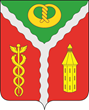 АДМИНИСТРАЦИЯГОРОДСКОГО ПОСЕЛЕНИЯ ГОРОД КАЛАЧКАЛАЧЕЕВСКОГО МУНИЦИПАЛЬНОГО РАЙОНАВОРОНЕЖСКОЙ ОБЛАСТИП О С Т А Н О В Л Е Н И Е«28» августа 2019 г.                                                                                                              № 389г. Калач